/ – Endlich ist es so weit: Nach knapp einem Jahr Bauzeit öffnet der neue Edeka-Markt in der Grenzlandstraße 15 in Habkirchen am Donnerstagmorgen, 19. Oktober, zum ersten Mal seine Türen.„Ab Donnerstag werden wir in unserem neuen Markt eine Auswahl von etwa 10.000 Artikeln auf 799 Quadratmetern Verkaufsfläche bieten“, erzählt Kaufmann Stefan Lonsdorfer stolz. Damit tragen die Kaufmannsfamilie, Marktleiter David Welsch und die 25 Mitarbeitenden maßgeblich zur Nahversorgung in der Gemeinde Mandelbachtal bei. Der neue Markt hat montags bis samstags von 7 bis 20 Uhr geöffnet und bietet davor rund 70 Parkplätze.Familie setzt auf Regionalität und Kundennähe„Der Frische wegen“ lautet das Motto der Lonsdorfers, die ihr Familienunternehmen bereits in fünfter Generation betreiben. „Angefangen hat alles mit einem ganz klassischen Tante-Emma-Laden in Alt-Saarbrücken“, erzählt Stefan Lonsdorfer, der gemeinsam mit seinen beiden Kindern insgesamt drei Edeka-Märkte in der Region führt. „Die Verbundenheit zur Region und die Nähe zu unseren Kundinnen und Kunden ist uns besonders wichtig“, erklärt der Kaufmann weiter. „Wir bieten ihnen hier die ganze Bandbreite an – von Markenartikeln, Edeka-Eigenmarken- und Artikeln auf Discountpreisniveau über eine große Auswahl an Bio-Produkten, internationalen Spezialitäten, an gluten-, laktosefreien und veganen Produkten bis hin zu einer Vielzahl an Erzeugnissen aus der Region“, verspricht Lonsdorfer. Zu Letzteren zählen unter anderem Produkte der Kaffeerösterei Black Hen, von MaLi's Délices, der Bliesgau Ölmühle und vielen mehr.Wochenmarktflair mit Frischetheken und BeratungBegrüßt werden die Kundinnen und Kunden von einer großen Auswahl an frischem Obst und Gemüse. An den Frischetheken für Fleisch- und Wurstwaren sowie Käse werden zahlreiche Spezialitäten, darunter hausgemachte Frischkäsezubereitungen, angeboten. Die Mitarbeitenden der Frischetheken geben gerne Auskunft zur Herkunft der Produkte und verraten Tipps und Tricks zur Zubereitung. Im integrierten Getränkemarkt gibt es unter anderem auch eine große Auswahl an Weinen aus der Region. Bonusprogramm und Bezahlen per SmartphoneDie Familie Lonsdorfer und ihr Team legen großen Wert auf Kundenservice. Unter anderem werden im Markt in Habkirchen individuell Geschenkkörbe zusammengestellt und für Festlichkeiten Wurst- und Käseplatten gestaltet. Eine Infotheke, eine Lotto-Annahmestelle sowie eine Wickelstation für Eltern mit Baby stehen bereit. Zum erweiterten Serviceangebot des Markts zählen außerdem der Verkauf von Geschenkgutscheinen sowie die Edeka-App. Mit ihr können die Marktbesucherinnen und Marktbesucher nicht nur Treuepunkte sammeln und Coupons einlösen, sondern ihre Einkäufe vor Ort auch mit dem Smartphone bezahlen. 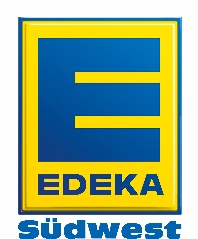 